 GRAMMAR				LEVEL 4			     INSTRUCTIONSSVO the following sentences.  Indicate any direct and/or indirect objects or complements.  Remember, a DO answers the question WHAT/WHO and an IO answers the question TO/FOR WHOM. Example:Many people         take	the ferry 	to Vancouver Island.  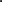         S		        V		 DO		            IOMany people 	       like		dogs.        S		        V		   C	1. 	Honey bees gather nectar from flowers. 2. 	Only female bees have stingers.3. 	Bees tell each other where to find nectar by dancing.4. 	Bees have made honey for millions of years.5. 	Beehives can hold thousands of bees. 6. 	The worker visits up to 100 flowers for nectar in each trip. 7.	Pollen sticks to the hairs on the bee’s body. 8.	An explorer tasted 2000-year-old honey from a tomb. 9.	A beekeeper is an apiarist. 10.      The man likes peanut butter and honey sandwiches for lunch. GRAMMAR				LEVEL 4			     ANSWER KEYINSTRUCTIONSSVO the following sentences.  Indicate any direct and/or indirect objects or complements.  Remember, a DO answers the question WHAT/WHO and an IO answers the question TO/FOR WHOM. Example:Many people         take	the ferry 	to Vancouver Island.          S		        V		 DO		            IOMany people 	       like		dogs.        S		        V		   C	1. 	Honey bees gather nectar from flowers. 2. 	Only female bees have stingers.3. 	Bees tell each other where to find nectar by dancing.4. 	Bees have made honey for millions of years.5. 	Beehives can hold thousands of bees. 6. 	The worker visits up to 100 flowers for nectar in each trip. 7.	Pollen sticks to the hairs on the bee’s body. 8.	An explorer tasted 2000-year-old honey from a tomb. 9.	A beekeeper is an apiarist. 10.      The man likes peanut butter and honey sandwiches for lunch. 